Publicado en Vitoria Gasteiz el 24/04/2018 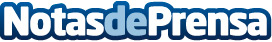 Pasarela de la Moda Gasteiz On 2018Carmen Pastor en la Semana de la Moda de Vitoria Gasteiz recibió el premio al mejor diseñador del 2018Datos de contacto:Carmen Pastor650667438Nota de prensa publicada en: https://www.notasdeprensa.es/pasarela-de-la-moda-gasteiz-on-2018 Categorias: Fotografía Moda Sociedad País Vasco Premios http://www.notasdeprensa.es